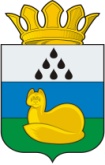 Администрация
Уватского муниципального районаИртышская ул., д.19, с. Уват, Тюменская обл., 626170	тел./факс +7 (34561) 28001 / 28002Выписка из акта № 4/15 от 16.04.2015 проведения плановой проверки деятельности администрации Демьянского сельского поселения Уватского муниципального района по соблюдению требований законодательства Российской Федерации о закупках и иных нормативных правовых актов Российской ФедерацииНа основании плана проведения проверок органа, уполномоченного на осуществление контроля в сфере закупок товаров, работ, услуг для обеспечения муниципальных нужд Уватского муниципального района на первое полугодие 2015 года, распоряжения администрации Уватского муниципального района № 36-рх от 25.03.2015 «Об образовании инспекции и проведении плановой проверки» проведена плановая проверка деятельности заказчика администрация Демьянского сельского поселения Уватского муниципального района по соблюдению законодательства Российской Федерации и иных нормативных правовых актов о контрактной системе в сфере закупок.Предмет проверки: - осуществление закупок способом у единственного поставщика (исполнителя, подрядчика);- осуществление закупок путем проведения торгов и запроса котировок; - определение поставщиков (исполнителей, подрядчиков) путем проведения торгов, запроса котировок, осуществление закупок и заключение контрактов в проверяемом периоде 2014 года;- осуществление закупок у субъектов малого предпринимательства и социально ориентированных некоммерческих организаций в 2014 году;- соблюдение сроков направления сведений в реестр контрактов о заключенных (измененных) контрактах, об исполнении (расторжении) контрактов;- отчеты заказчиков;- муниципальные заказы, находящиеся на стадии размещения;- размещение на официальном сайте плана-графика размещения заказов на 2015 год.Проверяемый период: с 01.01.2014 по 31.03.2015Проверка проводилась инспекцией в период с 06.04.2015 по 14.04.2015.При проведении плановой проверки в деятельности администрации Демьянского сельского поселения Уватского муниципального района действий, содержащих признаки административного правонарушения, не выявлено.